ATA E PARECER SOBRE TRABALHO FINAL DE PÓS-GRADUAÇÃODeclaro, para os devidos fins, que, sob a coordenação da Prof. Dr. XXXXXXX, compuseram a banca de defesa de dissertação de XXXXXXX, número de matrícula XXXXXX, intitulada: XXXXXXXXXXXXXXXXXXXXXXXXXXXXXXXXXXXX, os professores doutores XXXXXXXXXXX  (UFBA) e XXXXXX (UFBA), e as professoras doutoras XXXXXXX (Uneb) e XXXXXXXX  (UEFS).A banca reuniu-se para a defesa no dia XX de XXXXX de 202X, nas dependências da Faculdade de Filosofia e Ciências Humanas da Universidade Federal da Bahia. Salvador, XX de XXXX de 202X.Prof. Dra. Gabriela dos Reis SampaioCoordenadora do Programa de Pós-Graduação em História - PPGHUniversidade Federal da Bahia - UFBA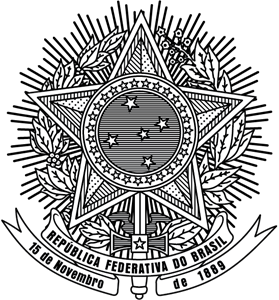 Universidade Federal da Bahia 
Faculdade de Filosofia e Ciências Humanas
Programa de Pós-Graduação em HistóriaEstrada de São Lázaro, 197, Federação, Salvador - Bahia
CEP: 40210-630. Tel: 71 3283 7904/ 3283 7903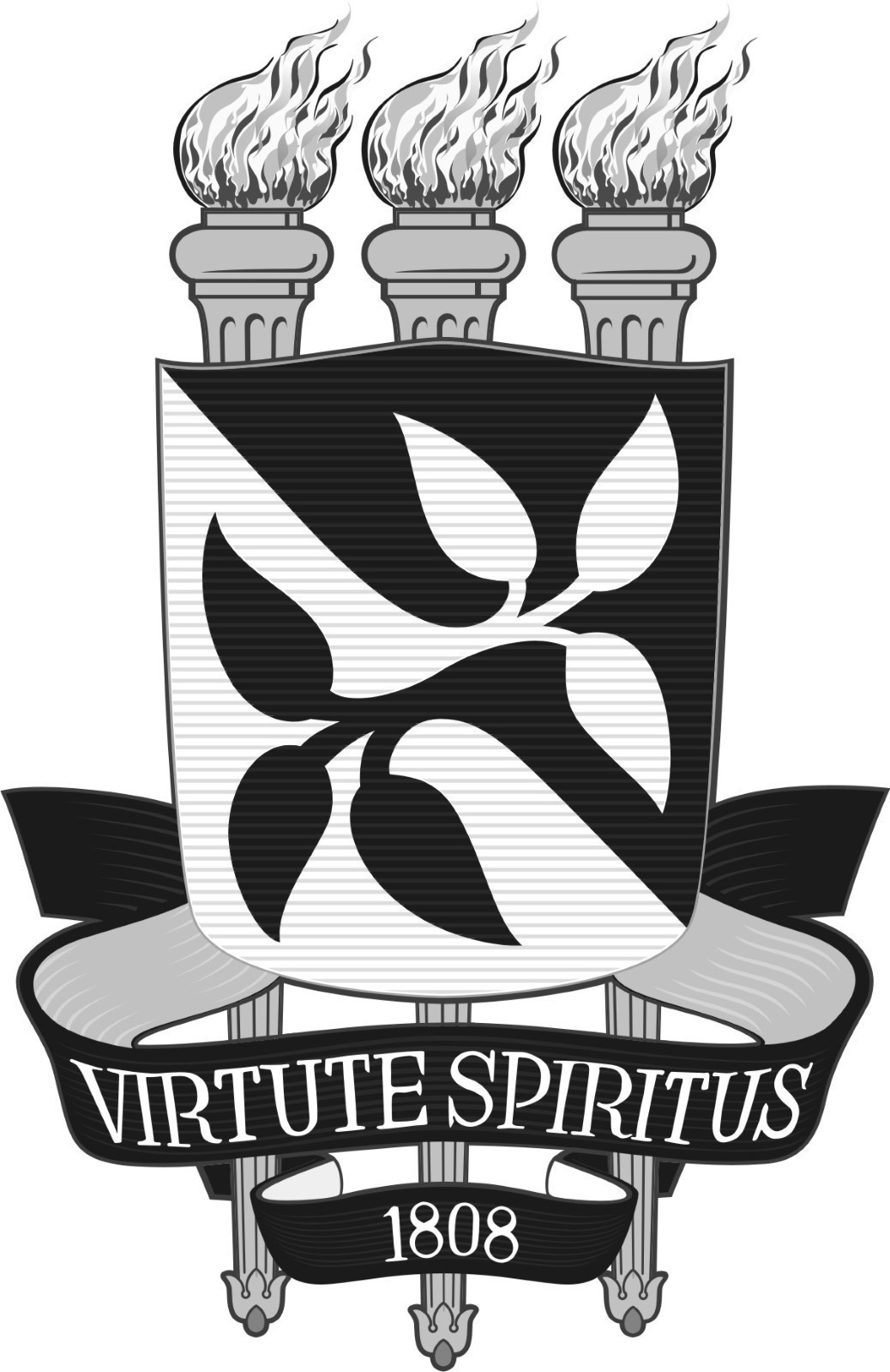 NOME DA(o) ALUNA(o)NOME DA(o) ALUNA(o)NOME DA(o) ALUNA(o)NOME DA(o) ALUNA(o)MATRÍCULAMATRÍCULANÍVEL DO CURSOMestradoTÍTULO DO TRABALHOTÍTULO DO TRABALHOTÍTULO DO TRABALHOTÍTULO DO TRABALHOTÍTULO DO TRABALHOTÍTULO DO TRABALHOTÍTULO DO TRABALHOEXAMINADORESEXAMINADORESASSINATURAASSINATURAASSINATURACPFCPFNome (Orientador– UFBA)Nome (Orientador– UFBA) (Instituição) (Instituição) (Instituição) (Instituição)ATAAos vinte e três dias mês de setembro do ano de 2016, nas dependências da Faculdade de Filosofia e Ciências Humanas da Universidade Federal da Bahia (UFBA), foi instalada a sessão pública para julgamento do trabalho final elaborado por FULANO, do curso de mestrado do Programa de Pós-Graduação  do Brasil. Após a abertura da sessão, o professor BELTRANO, orientador e presidente da banca julgadora, deu seguimento aos trabalhos, apresentando os demais examinadores. Foi dada a palavra ao autor, que fez sua exposição e, em seguida, ouviu a leitura dos respectivos pareceres dos integrantes da banca. Terminada a leitura, procedeu-se à arguição e respostas do examinando. Ao final, a banca, reunida em separado, resolveu_____________________________________ do aluno. Nada mais havendo a tratar, foi encerrada a sessão e lavrada a presente ata que será assinada por quem de direito.ATAAos vinte e três dias mês de setembro do ano de 2016, nas dependências da Faculdade de Filosofia e Ciências Humanas da Universidade Federal da Bahia (UFBA), foi instalada a sessão pública para julgamento do trabalho final elaborado por FULANO, do curso de mestrado do Programa de Pós-Graduação  do Brasil. Após a abertura da sessão, o professor BELTRANO, orientador e presidente da banca julgadora, deu seguimento aos trabalhos, apresentando os demais examinadores. Foi dada a palavra ao autor, que fez sua exposição e, em seguida, ouviu a leitura dos respectivos pareceres dos integrantes da banca. Terminada a leitura, procedeu-se à arguição e respostas do examinando. Ao final, a banca, reunida em separado, resolveu_____________________________________ do aluno. Nada mais havendo a tratar, foi encerrada a sessão e lavrada a presente ata que será assinada por quem de direito.ATAAos vinte e três dias mês de setembro do ano de 2016, nas dependências da Faculdade de Filosofia e Ciências Humanas da Universidade Federal da Bahia (UFBA), foi instalada a sessão pública para julgamento do trabalho final elaborado por FULANO, do curso de mestrado do Programa de Pós-Graduação  do Brasil. Após a abertura da sessão, o professor BELTRANO, orientador e presidente da banca julgadora, deu seguimento aos trabalhos, apresentando os demais examinadores. Foi dada a palavra ao autor, que fez sua exposição e, em seguida, ouviu a leitura dos respectivos pareceres dos integrantes da banca. Terminada a leitura, procedeu-se à arguição e respostas do examinando. Ao final, a banca, reunida em separado, resolveu_____________________________________ do aluno. Nada mais havendo a tratar, foi encerrada a sessão e lavrada a presente ata que será assinada por quem de direito.ATAAos vinte e três dias mês de setembro do ano de 2016, nas dependências da Faculdade de Filosofia e Ciências Humanas da Universidade Federal da Bahia (UFBA), foi instalada a sessão pública para julgamento do trabalho final elaborado por FULANO, do curso de mestrado do Programa de Pós-Graduação  do Brasil. Após a abertura da sessão, o professor BELTRANO, orientador e presidente da banca julgadora, deu seguimento aos trabalhos, apresentando os demais examinadores. Foi dada a palavra ao autor, que fez sua exposição e, em seguida, ouviu a leitura dos respectivos pareceres dos integrantes da banca. Terminada a leitura, procedeu-se à arguição e respostas do examinando. Ao final, a banca, reunida em separado, resolveu_____________________________________ do aluno. Nada mais havendo a tratar, foi encerrada a sessão e lavrada a presente ata que será assinada por quem de direito.ATAAos vinte e três dias mês de setembro do ano de 2016, nas dependências da Faculdade de Filosofia e Ciências Humanas da Universidade Federal da Bahia (UFBA), foi instalada a sessão pública para julgamento do trabalho final elaborado por FULANO, do curso de mestrado do Programa de Pós-Graduação  do Brasil. Após a abertura da sessão, o professor BELTRANO, orientador e presidente da banca julgadora, deu seguimento aos trabalhos, apresentando os demais examinadores. Foi dada a palavra ao autor, que fez sua exposição e, em seguida, ouviu a leitura dos respectivos pareceres dos integrantes da banca. Terminada a leitura, procedeu-se à arguição e respostas do examinando. Ao final, a banca, reunida em separado, resolveu_____________________________________ do aluno. Nada mais havendo a tratar, foi encerrada a sessão e lavrada a presente ata que será assinada por quem de direito.ATAAos vinte e três dias mês de setembro do ano de 2016, nas dependências da Faculdade de Filosofia e Ciências Humanas da Universidade Federal da Bahia (UFBA), foi instalada a sessão pública para julgamento do trabalho final elaborado por FULANO, do curso de mestrado do Programa de Pós-Graduação  do Brasil. Após a abertura da sessão, o professor BELTRANO, orientador e presidente da banca julgadora, deu seguimento aos trabalhos, apresentando os demais examinadores. Foi dada a palavra ao autor, que fez sua exposição e, em seguida, ouviu a leitura dos respectivos pareceres dos integrantes da banca. Terminada a leitura, procedeu-se à arguição e respostas do examinando. Ao final, a banca, reunida em separado, resolveu_____________________________________ do aluno. Nada mais havendo a tratar, foi encerrada a sessão e lavrada a presente ata que será assinada por quem de direito.ATAAos vinte e três dias mês de setembro do ano de 2016, nas dependências da Faculdade de Filosofia e Ciências Humanas da Universidade Federal da Bahia (UFBA), foi instalada a sessão pública para julgamento do trabalho final elaborado por FULANO, do curso de mestrado do Programa de Pós-Graduação  do Brasil. Após a abertura da sessão, o professor BELTRANO, orientador e presidente da banca julgadora, deu seguimento aos trabalhos, apresentando os demais examinadores. Foi dada a palavra ao autor, que fez sua exposição e, em seguida, ouviu a leitura dos respectivos pareceres dos integrantes da banca. Terminada a leitura, procedeu-se à arguição e respostas do examinando. Ao final, a banca, reunida em separado, resolveu_____________________________________ do aluno. Nada mais havendo a tratar, foi encerrada a sessão e lavrada a presente ata que será assinada por quem de direito.PARECER GERALPARECER GERALPARECER GERALPARECER GERALPARECER GERALPARECER GERALPARECER GERALSSA, 31/03/2016: Assinatura do aluno:SSA, 31/03/2016: Assinatura do aluno:SSA, 31/03/2016: Assinatura do aluno:SSA, 31/03/2016: Assinatura do aluno:SSA, 31/03/2016: Assinatura do aluno:SSA, 31/03/2016: Assinatura do aluno:SSA, 31/03/2015: Assinatura do orientador:SSA, 31/03/2015: Assinatura do orientador:SSA, 31/03/2015: Assinatura do orientador:SSA, 31/03/2015: Assinatura do orientador:SSA, 31/03/2015: Assinatura do orientador:SSA, 31/03/2015: Assinatura do orientador: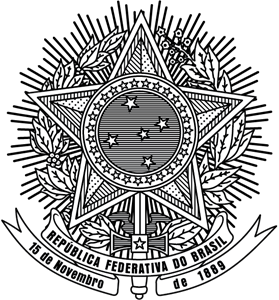 Universidade Federal da Bahia 
Faculdade de Filosofia e Ciências Humanas
Programa de Pós-Graduação em HistóriaEstrada de São Lázaro, 197, Federação, Salvador - Bahia
CEP: 40210-630. Tel: 71 3283 7904/ 3283 7903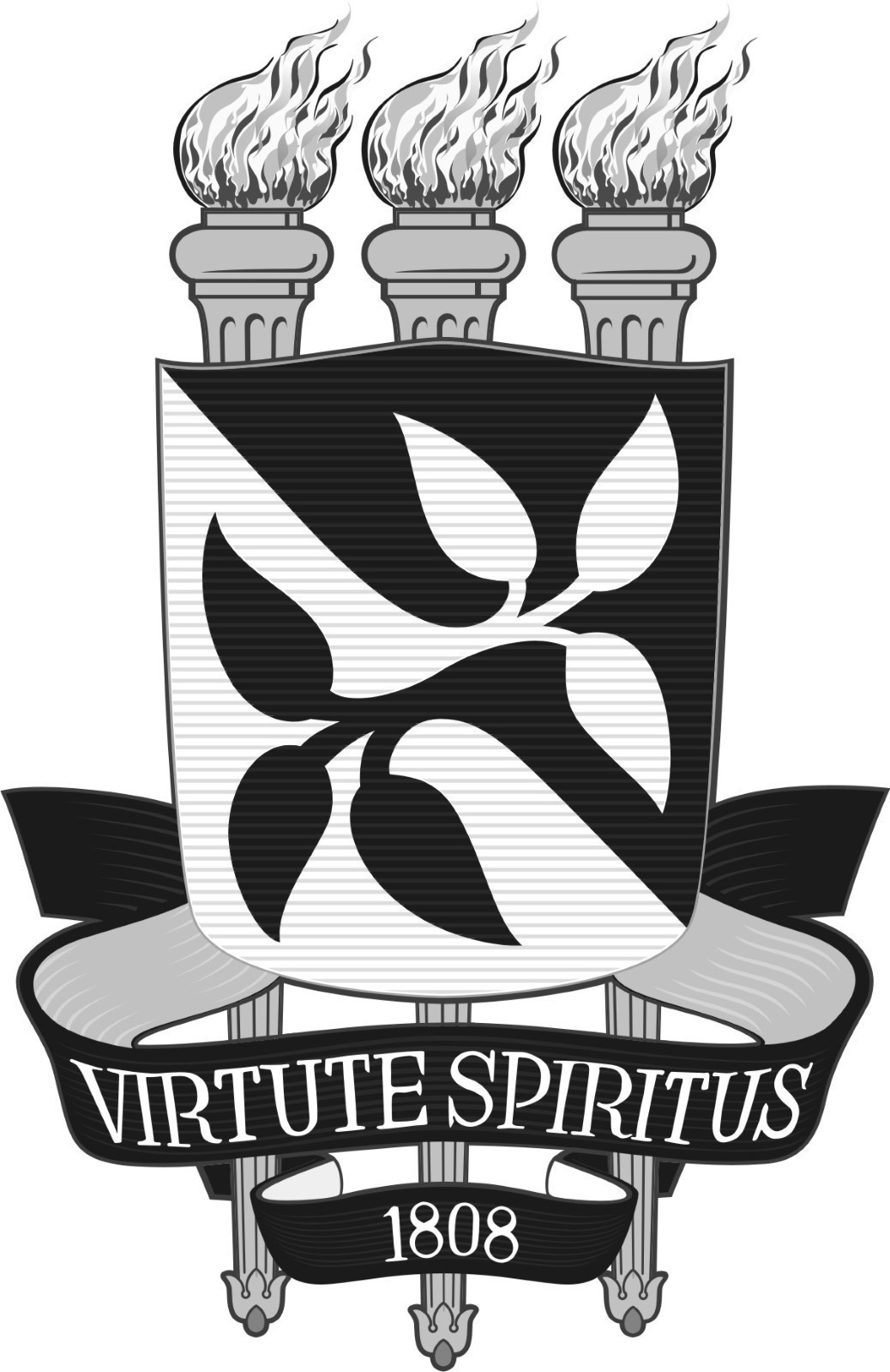 D e c l a r a ç ã o